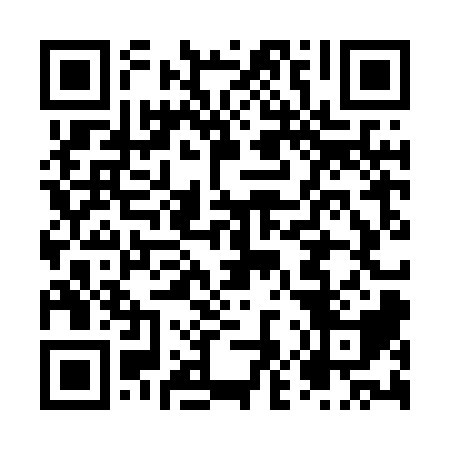 Ramadan times for Aukstvilkiai, LithuaniaMon 11 Mar 2024 - Wed 10 Apr 2024High Latitude Method: Angle Based RulePrayer Calculation Method: Muslim World LeagueAsar Calculation Method: HanafiPrayer times provided by https://www.salahtimes.comDateDayFajrSuhurSunriseDhuhrAsrIftarMaghribIsha11Mon4:544:546:5612:414:286:286:288:2312Tue4:514:516:5312:414:296:306:308:2513Wed4:484:486:5112:414:316:326:328:2714Thu4:454:456:4812:414:336:346:348:3015Fri4:424:426:4612:404:346:366:368:3216Sat4:394:396:4312:404:366:386:388:3417Sun4:374:376:4112:404:386:406:408:3618Mon4:344:346:3812:394:396:426:428:3919Tue4:314:316:3512:394:416:446:448:4120Wed4:284:286:3312:394:426:466:468:4321Thu4:254:256:3012:394:446:486:488:4622Fri4:224:226:2812:384:456:506:508:4823Sat4:194:196:2512:384:476:526:528:5124Sun4:154:156:2312:384:496:546:548:5325Mon4:124:126:2012:374:506:566:568:5626Tue4:094:096:1712:374:526:586:588:5827Wed4:064:066:1512:374:537:007:009:0128Thu4:034:036:1212:364:557:027:029:0329Fri4:004:006:1012:364:567:047:049:0630Sat3:563:566:0712:364:587:067:069:0831Sun4:534:537:051:365:598:088:0810:111Mon4:504:507:021:356:008:098:0910:142Tue4:464:467:001:356:028:118:1110:163Wed4:434:436:571:356:038:138:1310:194Thu4:394:396:541:346:058:158:1510:225Fri4:364:366:521:346:068:178:1710:256Sat4:324:326:491:346:088:198:1910:287Sun4:294:296:471:336:098:218:2110:308Mon4:254:256:441:336:108:238:2310:339Tue4:214:216:421:336:128:258:2510:3610Wed4:184:186:391:336:138:278:2710:39